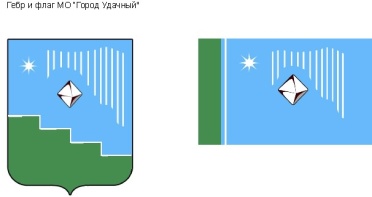 Российская Федерация (Россия)Республика Саха (Якутия)Муниципальное образование «Город Удачный»Городской Совет депутатовIV созывПРЕЗИДИУМРЕШЕНИЕ29 марта 2022 года                                                       	                                                 № 4-2О награждении Почетной грамотой МО «Город Удачный»В соответствии с Положением о наградах и поощрениях муниципального образования  «Город Удачный»  Мирнинского района Республики Саха (Якутия), на основании решения городской комиссии по наградам и поощрениям Президиум городского Совета депутатов решил:За вклад в социально-экономическое развитие города Удачного, многолетний добросовестный труд, высокое профессиональное мастерство наградитьПОЧЕТНОЙ  ГРАМОТОЙ  МО «ГОРОД УДАЧНЫЙ»-    Ильичева Олега Георгиевича, слесаря-ремонтника обогатительной фабрики № 12 Удачнинского горно-обогатительного комбината АК «АЛРОСА» (ПАО);- Ухова Владислава Юрьевича, водителя автомобиля, занятого на транспортировании горной массы в технологическом процессе горнотранспортного комплекса Удачнинского горно-обогатительного комбината АК «АЛРОСА» (ПАО).Опубликовать настоящее решение в средствах массовой информации.Настоящее решение вступает в силу со дня его принятия.Контроль исполнения настоящего решения возложить на председателя городского Совета депутатов В.В. Файзулина.Председательгородского Совета депутатов 			                                 В.В. Файзулин